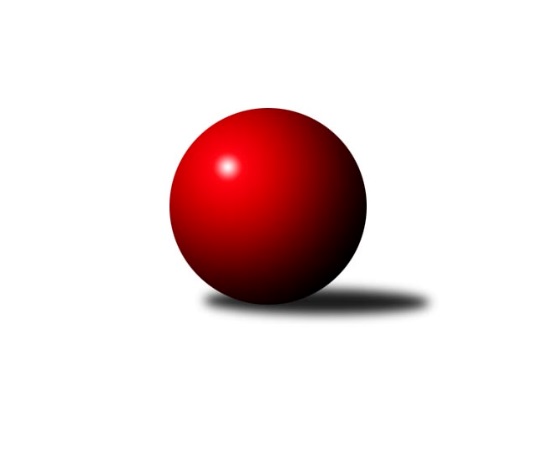 Č.3Ročník 2023/2024	1.10.2023Nejlepšího výkonu v tomto kole: 2632 dosáhlo družstvo: TJ Radlice CMistrovství Prahy 2 2023/2024Výsledky 3. kolaSouhrnný přehled výsledků:TJ Kobylisy D	- KK Velké Popovice	6:2	2258:2097	8.0:4.0	27.9.TJ Rudná C	- TJ Astra Zahradní Město B	2:6	2321:2359	3.0:9.0	28.9.TJ Vršovice B	- TJ Kobylisy C		dohrávka		19.10.SK Meteor D	- KK Konstruktiva D		dohrávka		4.12.TJ Rudná B	- KK Slavia B		dohrávka		13.12.KK Slavoj D	- TJ Radlice C		dohrávka		14.12.Tabulka družstev:	1.	KK Slavoj D	2	2	0	0	13.0 : 3.0 	16.5 : 7.5 	 2570	4	2.	TJ Vršovice B	2	2	0	0	11.0 : 5.0 	15.0 : 9.0 	 2383	4	3.	TJ Kobylisy D	3	2	0	1	13.0 : 11.0 	18.0 : 18.0 	 2332	4	4.	TJ Radlice B	1	1	0	0	6.0 : 2.0 	7.0 : 5.0 	 2381	2	5.	KK Konstruktiva D	1	1	0	0	5.0 : 3.0 	6.0 : 6.0 	 2439	2	6.	TJ Rudná B	2	1	0	1	9.0 : 7.0 	13.0 : 11.0 	 2414	2	7.	TJ Astra Zahradní Město B	3	1	0	2	9.0 : 15.0 	17.0 : 19.0 	 2334	2	8.	KK Velké Popovice	3	1	0	2	9.0 : 15.0 	13.5 : 22.5 	 2342	2	9.	KK Slavia B	2	0	1	1	7.0 : 9.0 	10.0 : 14.0 	 2277	1	10.	TJ Kobylisy C	2	0	1	1	6.0 : 10.0 	12.0 : 12.0 	 2253	1	11.	TJ Radlice C	0	0	0	0	0.0 : 0.0 	0.0 : 0.0 	 0	0	12.	SK Meteor D	1	0	0	1	3.0 : 5.0 	7.0 : 5.0 	 2469	0	13.	TJ Rudná C	2	0	0	2	5.0 : 11.0 	9.0 : 15.0 	 2373	0Podrobné výsledky kola:	 TJ Kobylisy D	2258	6:2	2097	KK Velké Popovice	Jana Cermanová	 	 175 	 174 		349 	 2:0 	 299 	 	141 	 158		Bedřich Švec	Stanislav Březina ml.	 	 201 	 172 		373 	 1:1 	 378 	 	171 	 207		Ladislav Musil	Karel Sedláček	 	 224 	 159 		383 	 1:1 	 349 	 	166 	 183		Martin Kučerka	Miroslav Bohuslav	 	 180 	 225 		405 	 2:0 	 333 	 	173 	 160		Petr Kapal	Markéta Březinová	 	 198 	 208 		406 	 2:0 	 353 	 	166 	 187		Jason Holt	Jaromír Deák	 	 161 	 181 		342 	 0:2 	 385 	 	193 	 192		Jiří Mrzílekrozhodčí: Radim AbrahámNejlepší výkon utkání: 406 - Markéta Březinová	 TJ Rudná C	2321	2:6	2359	TJ Astra Zahradní Město B	Barbora Slunečková	 	 196 	 173 		369 	 0:2 	 387 	 	205 	 182		Lucie Hlavatá	Michal Majer	 	 211 	 191 		402 	 0:2 	 429 	 	229 	 200		Radovan Šimůnek	Štěpán Fatka	 	 193 	 201 		394 	 0:2 	 420 	 	200 	 220		Marek Sedlák	Anna Novotná	 	 174 	 203 		377 	 1:1 	 360 	 	178 	 182		Tomáš Kudweis	Hana Poláčková	 	 173 	 202 		375 	 1:1 	 347 	 	178 	 169		Petr Peřina	Marek Dvořák	 	 192 	 212 		404 	 1:1 	 416 	 	225 	 191		Vojtěch Kosteleckýrozhodčí:  Vedoucí družstevNejlepší výkon utkání: 429 - Radovan ŠimůnekPořadí jednotlivců:	jméno hráče	družstvo	celkem	plné	dorážka	chyby	poměr kuž.	Maximum	1.	Jaroslav Pleticha  ml.	KK Konstruktiva D	471.00	306.0	165.0	2.0	1/1	(471)	2.	Kateřina Holanová 	KK Slavoj D	453.00	312.5	140.5	8.0	1/1	(465)	3.	Jan Kamín 	TJ Radlice B	451.00	310.0	141.0	7.0	1/1	(451)	4.	Miroslav Šostý 	SK Meteor D	450.00	295.0	155.0	2.0	1/1	(450)	5.	Roman Hrdlička 	KK Slavoj D	450.00	320.5	129.5	8.5	1/1	(474)	6.	Daniel Kulhánek 	KK Slavoj D	448.00	302.0	146.0	9.0	1/1	(475)	7.	Radovan Šimůnek 	TJ Astra Zahradní Město B	438.67	301.3	137.3	6.0	3/3	(465)	8.	Lukáš Lehner 	TJ Radlice B	436.00	303.0	133.0	2.0	1/1	(436)	9.	Radek Machulka 	TJ Rudná B	433.00	288.5	144.5	6.5	2/2	(442)	10.	Hana Zdražilová 	KK Slavoj D	425.50	292.5	133.0	7.5	1/1	(437)	11.	Ladislav Musil 	KK Velké Popovice	424.67	286.0	138.7	7.3	3/3	(448)	12.	Jiří Mrzílek 	KK Velké Popovice	422.50	270.0	152.5	6.0	2/3	(460)	13.	Barbora Jakešová 	KK Konstruktiva D	422.00	280.0	142.0	8.0	1/1	(422)	14.	Radek Lehner 	TJ Radlice B	421.00	307.0	114.0	7.0	1/1	(421)	15.	Blanka Koubová 	KK Slavoj D	420.00	288.5	131.5	8.0	1/1	(439)	16.	Pavel Kasal 	TJ Rudná B	419.00	276.5	142.5	6.0	2/2	(432)	17.	Zdeněk Boháč 	SK Meteor D	419.00	277.0	142.0	6.0	1/1	(419)	18.	Přemysl Jonák 	KK Slavia B	417.00	303.0	114.0	8.0	1/1	(417)	19.	Vojtěch Vojtíšek 	TJ Kobylisy C	416.00	288.5	127.5	4.0	2/2	(430)	20.	Marek Dvořák 	TJ Rudná C	415.00	292.5	122.5	7.5	1/1	(426)	21.	Miroslav Bohuslav 	TJ Kobylisy D	412.25	285.8	126.5	1.5	2/2	(424)	22.	Karel Erben 	TJ Kobylisy C	408.00	276.0	132.0	5.0	2/2	(409)	23.	Karel Sedláček 	TJ Kobylisy D	407.75	289.8	118.0	9.8	2/2	(438)	24.	Jan Klégr 	TJ Rudná C	406.00	309.0	97.0	17.0	1/1	(406)	25.	Michael Šepič 	SK Meteor D	405.00	273.0	132.0	7.0	1/1	(405)	26.	Jan Pozner 	SK Meteor D	405.00	292.0	113.0	13.0	1/1	(405)	27.	Markéta Březinová 	TJ Kobylisy D	404.25	284.8	119.5	7.5	2/2	(411)	28.	Karel Wolf 	TJ Vršovice B	402.50	286.5	116.0	8.5	2/2	(434)	29.	Michal Majer 	TJ Rudná C	402.00	304.0	98.0	19.0	1/1	(402)	30.	Josef Kocan 	KK Slavia B	400.00	279.0	121.0	10.0	1/1	(400)	31.	Jiří Kryda  st.	KK Slavia B	400.00	294.0	106.0	12.0	1/1	(400)	32.	Adam Lesák 	TJ Rudná B	399.50	273.5	126.0	9.5	2/2	(439)	33.	Vladimír Strnad 	TJ Vršovice B	399.50	284.5	115.0	10.0	2/2	(431)	34.	Štěpán Fatka 	TJ Rudná C	399.00	276.5	122.5	10.0	1/1	(404)	35.	Petra Grulichová 	SK Meteor D	399.00	287.0	112.0	10.0	1/1	(399)	36.	Eva Kopřivová 	KK Konstruktiva D	398.00	264.0	134.0	3.0	1/1	(398)	37.	Martin Kučerka 	KK Velké Popovice	397.67	285.0	112.7	9.0	3/3	(423)	38.	Marek Sedlák 	TJ Astra Zahradní Město B	396.00	291.0	105.0	10.5	2/3	(420)	39.	Bohumír Musil 	KK Konstruktiva D	394.00	278.0	116.0	14.0	1/1	(394)	40.	Jason Holt 	KK Velké Popovice	392.33	279.0	113.3	10.0	3/3	(418)	41.	Vojtěch Kostelecký 	TJ Astra Zahradní Město B	392.00	262.3	129.7	5.7	3/3	(416)	42.	Tomáš Eštók 	KK Konstruktiva D	392.00	295.0	97.0	14.0	1/1	(392)	43.	Vladimír Dvořák 	SK Meteor D	391.00	277.0	114.0	9.0	1/1	(391)	44.	Karel Svitavský 	TJ Vršovice B	390.50	270.0	120.5	8.0	2/2	(398)	45.	Václav Papež 	TJ Vršovice B	389.50	273.5	116.0	9.5	2/2	(413)	46.	Anna Novotná 	TJ Rudná C	389.00	265.5	123.5	9.0	1/1	(401)	47.	Michal Kocan 	KK Slavia B	389.00	274.0	115.0	8.5	1/1	(414)	48.	Dominik Kocman 	TJ Rudná C	389.00	294.0	95.0	14.0	1/1	(389)	49.	Milan Mareš 	KK Slavia B	386.00	271.0	115.0	7.0	1/1	(386)	50.	Václav Císař 	TJ Kobylisy C	385.00	281.0	104.0	12.5	2/2	(391)	51.	Jana Cermanová 	TJ Kobylisy D	384.25	273.5	110.8	10.5	2/2	(403)	52.	Tomáš Rybka 	KK Slavia B	384.00	282.0	102.0	11.0	1/1	(384)	53.	Lucie Hlavatá 	TJ Astra Zahradní Město B	381.67	272.7	109.0	11.7	3/3	(387)	54.	Miroslav Kýhos 	TJ Rudná B	379.00	269.5	109.5	7.0	2/2	(380)	55.	Jaroslav Kourek 	TJ Radlice B	377.00	265.0	112.0	11.0	1/1	(377)	56.	Hana Poláčková 	TJ Rudná C	375.00	268.0	107.0	10.0	1/1	(375)	57.	Markéta Baťková 	KK Slavoj D	373.50	265.5	108.0	9.5	1/1	(409)	58.	Petr Kapal 	KK Velké Popovice	373.33	270.3	103.0	13.3	3/3	(403)	59.	Lidmila Fořtová 	KK Slavia B	372.00	285.0	87.0	18.0	1/1	(372)	60.	Barbora Slunečková 	TJ Rudná C	369.00	268.0	101.0	18.0	1/1	(369)	61.	Marián Kováč 	TJ Kobylisy C	368.50	261.5	107.0	9.5	2/2	(397)	62.	Tomáš Kudweis 	TJ Astra Zahradní Město B	368.33	268.7	99.7	13.3	3/3	(380)	63.	Leoš Kofroň 	TJ Radlice B	363.00	257.0	106.0	12.0	1/1	(363)	64.	Petr Peřina 	TJ Astra Zahradní Město B	362.00	253.0	109.0	9.5	2/3	(377)	65.	David Doležal 	KK Slavia B	356.00	254.5	101.5	14.5	1/1	(360)	66.	Milan Mareš  st.	KK Slavia B	355.00	250.0	105.0	6.0	1/1	(355)	67.	Michal Rett 	KK Slavia B	350.00	272.0	78.0	20.0	1/1	(350)	68.	Jaromír Deák 	TJ Kobylisy D	348.00	259.5	88.5	19.0	2/2	(354)	69.	Josef Císař 	TJ Kobylisy C	347.00	251.0	96.0	12.0	2/2	(353)	70.	Bedřich Švec 	KK Velké Popovice	337.33	248.0	89.3	20.0	3/3	(397)	71.	Petr Lavička 	TJ Radlice B	333.00	245.0	88.0	18.0	1/1	(333)		Jaroslav Havránek 	TJ Vršovice B	462.00	291.0	171.0	1.0	1/2	(462)		Martin Machulka 	TJ Rudná B	433.00	293.0	140.0	4.0	1/2	(433)		Jaruška Havrdová 	KK Velké Popovice	406.00	300.0	106.0	10.0	1/3	(406)		Luboš Polák 	TJ Vršovice B	402.00	298.0	104.0	9.0	1/2	(402)		Tomáš Turnský 	TJ Astra Zahradní Město B	394.00	288.0	106.0	16.0	1/3	(394)		Jiří Zdráhal 	TJ Rudná B	390.00	293.0	97.0	18.0	1/2	(390)		Petra Koščová 	TJ Rudná B	387.00	280.0	107.0	8.0	1/2	(387)		Josef Hladík 	TJ Vršovice B	384.00	270.0	114.0	13.0	1/2	(384)		Stanislav Březina  ml.	TJ Kobylisy D	384.00	292.5	91.5	15.0	1/2	(395)		Petra Klímová Rézová 	TJ Kobylisy D	377.00	297.0	80.0	18.0	1/2	(377)		Peter Koščo 	TJ Rudná B	357.00	277.0	80.0	16.0	1/2	(357)		Lukáš Pelánek 	TJ Vršovice B	353.00	246.0	107.0	10.0	1/2	(353)		Milan Mrvík 	TJ Astra Zahradní Město B	349.00	261.0	88.0	17.0	1/3	(349)		Iva Krčmová 	TJ Kobylisy C	333.00	238.0	95.0	13.0	1/2	(333)		Milan Habuda 	TJ Kobylisy C	324.00	236.0	88.0	17.0	1/2	(324)		Miroslava Kmentová 	TJ Kobylisy D	323.00	242.0	81.0	15.0	1/2	(323)Sportovně technické informace:Starty náhradníků:registrační číslo	jméno a příjmení 	datum startu 	družstvo	číslo startu25546	Michal Majer	28.09.2023	TJ Rudná C	1x
Hráči dopsaní na soupisku:registrační číslo	jméno a příjmení 	datum startu 	družstvo	Program dalšího kola:4. kolo3.10.2023	út	17:00	TJ Kobylisy C - KK Velké Popovice				TJ Astra Zahradní Město B - -- volný los --	4.10.2023	st	17:30	TJ Radlice B - SK Meteor D	5.10.2023	čt	17:30	TJ Vršovice B - TJ Rudná B	5.10.2023	čt	18:00	TJ Radlice C - TJ Kobylisy D	Nejlepší šestka kola - absolutněNejlepší šestka kola - absolutněNejlepší šestka kola - absolutněNejlepší šestka kola - absolutněNejlepší šestka kola - dle průměru kuželenNejlepší šestka kola - dle průměru kuželenNejlepší šestka kola - dle průměru kuželenNejlepší šestka kola - dle průměru kuželenNejlepší šestka kola - dle průměru kuželenPočetJménoNázev týmuVýkonPočetJménoNázev týmuPrůměr (%)Výkon1xKryštof MaňourRadlice C5011xKryštof MaňourRadlice C118.515011xOndřej MaňourRadlice C4901xOndřej MaňourRadlice C115.914901xPavel KasalRudná B4741xMiroslav ŠostýMeteor D115.244722xMiroslav ŠostýMeteor D4721xPavel KasalRudná B113.654741xJiří ZdráhalRudná B4591xTomáš EštókKonstruktiva D111.584571xTomáš EštókKonstruktiva D4571xEva KopřivováKonstruktiva D111.09455